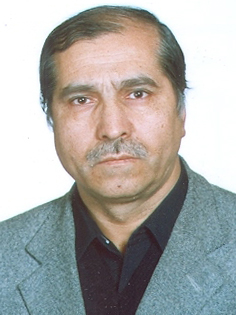 استاد دانشکده مهندسی برق و کامپیوتر- دانشگاه تهرانجلیل اقا راشدمحصلمخابرات | الکترونیکتلفن دفتر:  +98 (21)+982182084208پست الکترونیکی: jrashed@ut.ac.irتحصیلاتPh.D ,1361,مهندسی برق,دانشگاه میشیگان - اناربور
کارشناسی ارشد پیوسته,1354,مهندسی برق (الکترونیک),تهران
زمینههای تخصصیو حرفهایسوابق کاري و فعالیت های اجراییفعالیت های علمیمقالات- Combined‐harmonics wireless power transfer system. Karimi Marnani Elham, Rashed Mohassel Jalil Agha, Shahabadi Mahmoud (2024)., IET Microwaves Antennas & Propagation, 17(12), 1-9.

- Inverse Scattering for Coupled Nonuniform Lossless Transmission Lines Based on a State-Space Method and Nonuniform Frequency Sampling. Baharian Mohammad, Rashed Mohassel Jalil Agha (2024)., IEEE TRANSACTIONS ON ANTENNAS AND PROPAGATION, 72(1), 915-925.

- Leveraging space–time modulation for energy coupling control in electromagnetic coupled transmission lines structures. Baharian Mohammad, Rashed Mohassel Jalil Agha (2023)., Scientific Reports, 13(1).

- Analytical Estimation of the Efficiency of Surface-Wave-Excited Plasma Monopole Antennas. Dorbin Mohammad Reza, Rashed Mohassel Jalil Agha,  Fatemeh Sadeghikia, Ja'afar Hajar (2022)., IEEE TRANSACTIONS ON ANTENNAS AND PROPAGATION, 70(4), 3040-3045.

- A Reciprocity Method of Analysis for Gap Waveguide Slot Antennas. Motevalli Mohammad D., Forooraghi Keyvan, Rashed Mohassel Jalil Agha (2021)., IEEE Access, 9(1), 98746-98753.

- Dyadic Green's function for the electrically biased graphene-based multilayered spherical structures. Hayati Rad Shiva, Atlasbaf Zahra, Zapata-Rodriguez Carlos, Shahabadi Mahmoud, Rashed Mohassel Jalil Agha (2020)., JOURNAL OF QUANTITATIVE SPECTROSCOPY & RADIATIVE TRANSFER, 256(256), 107251.

- Analysis and design of defected ground structure for EMC improvement in mixed‐signal transceiver modules. Heidari Salomeh, Masoumi Nasser, Rashed Mohassel Jalil Agha, Karimiyan Noshin, Safavi Naeini Safieddin (2020)., IET Science Measurement & Technology, 14(7), 825-834.

- Design and Analysis of a New Wide-Band Epsilon Negative Metamaterial for X-Band Applications. Borazjani Omid, Naser Moghadasi Mohammad, Rashed Mohassel Jalil Agha, Sadeghzadeh Ramazan Ali (2020)., IETE JOURNAL OF RESEARCH, 66(4), 1-11.

- Design and fabrication of a new high gain multilayer negative refractive index metamaterial antenna for            X‐band            applications. Borazjani Omid, Naser Moghadasi Mohammad, Rashed Mohassel Jalil Agha, Sadeghzadeh Ramazan Ali (2020)., INTERNATIONAL JOURNAL OF RF AND MICROWAVE COMPUTER-AIDED ENGINEERING, 30(9).

- Bandwidth improvement of planar antennas using a single-layer metamaterial substrate for X-band application. Borazjani Omid, Naser Moghadasi Mohammad, Rashed Mohassel Jalil Agha, Sadeghzadeh Ramazan Ali (2020)., International Journal of Microwave and Wireless Technologies, 12(9), 906-914.

- طراحی یک عدسی مسطح پهن باند و بهکارگیری آن در بازسازی سطح مقطع راداری میدان نزدیک. ایمان اکبری, راشدمحصل جلیل اقا (1398)., مجله علمی پژوهشی رادار, 7(2), 25-37.

- Dyadic Green’s Function for the Tensor Surface Conductivity Boundary Condition. Hayati Rad Shiva, Atlasbaf Zahra, Shahabadi Mahmoud, Rashed Mohassel Jalil Agha (2019)., IEEE TRANSACTIONS ON MAGNETICS, 55(11), 1-7.

- Log-Periodic Dipole Nanoantenna Array Based on Substrate Integrated Waveguide for Wireless Communications in Terahertz Band. Shirzadian Gilan Maryam, Rashed Mohassel Jalil Agha, Naser-Moghadasi Mohammad, Bakouei Katrimi Jamallodin (2019)., Plasmonics, 14(6), 1955-1961.

- Design of slot array antenna in groove Gap waveguide technology. Shaterian Zahra, Horestani Ali, Rashed Mohassel Jalil Agha (2019)., IET Microwaves Antennas & Propagation, 13(8), 1235-1239.

- Design of a wideband microstrip nanoantenna array. Shirzadian Gilan Maryam, Rashed Mohassel Jalil Agha, Naser-moghadasi Mohammad, Khatir Mehdi (2019)., OPTICAL AND QUANTUM ELECTRONICS, 51(5).

- Suppression of mutual coupling in rectangular dielectric resonator antenna arrays using Epsilon-Negative metamaterials (ENG). Rezapour Maryam, Rashed Mohassel Jalil Agha, Keshtkar Asghar, Naser-Moghadasi Mohammad (2019)., JOURNAL OF ELECTROMAGNETIC WAVES AND APPLICATIONS, 33(9), 1211-1223.

- Isolation enhancement of rectangular dielectric resonator antennas using wideband double slit complementary split ring resonators. Rezapour Maryam, Rashed Mohassel Jalil Agha, Keshtkar Asghar, Naser-Moghadasi Mohammad (2019)., INTERNATIONAL JOURNAL OF RF AND MICROWAVE COMPUTER-AIDED ENGINEERING, 29(7), e21746.

- Scattering From Graphene-Based Multilayered Spherical Structures. Hayati Rad Shiva, Atlasbaf Zahra, Rashed Mohassel Jalil Agha, Shahabadi Mahmoud (2019)., IEEE TRANSACTIONS ON NANOTECHNOLOGY, 18(1), 1129-1136.

- Indirect Determination of Solute Complex Permittivity Using a Highly Accurate Time-Domain Analysis. Mohammadi-baghaee Reza, Rashed Mohassel Jalil Agha, Shahabadi Mahmoud (2018)., IEEE TRANSACTIONS ON MICROWAVE THEORY AND TECHNIQUES, 66(10), 4634-4640.

- Microwave Engineering in Iran's Academia [Around the Globe].  ابراهیم عبدی پور, Banaee Ali, Farzaneh Farzi, Kamarehei Mahmoud, Moradi Gholam Reza, Rashed Mohassel Jalil Agha, Shahabadi Mahmoud (2018)., IEEE MICROWAVE MAGAZINE, 19(3), 124-128.

- Miniaturized patch antenna using a circular spiral-based metamaterial. Kavousi Hamid, Rashed Mohassel Jalil Agha, Edalatian Farzad (2017)., MICROWAVE AND OPTICAL TECHNOLOGY LETTERS, 59(9), 2276-2279.

- A Planar, Layered Ultra-wideband Metamaterial Absorber for Microwave Frequencies. Jarchi Saughar, Soltan-mohammadi Omid, Rashed Mohassel Jalil Agha (2017)., International Journal of Engineering, Transactions C: Aspects, 30(3), 338-343.

- Mutual Coupling Reduction for Two Closely-Space Meander Line Antennas Using Metamaterial Substrate. Hafezifard Roholla, ناصر مقدسی محمد, Rashed Mohassel Jalil Agha, Sadeghzadeh R.a. (2016)., IEEE Antennas and Wireless Propagation Letters, 15(1), 1-1.

- Miniaturization of dual band implantable antennas. Hashemi Soheil, Rashed Mohassel Jalil Agha (2016)., MICROWAVE AND OPTICAL TECHNOLOGY LETTERS, 59(1), 36-40.

- Broadband Explicit Time Domain Model for Human Skin Permittivity. Mohammadi Baghaee Reza, Rashed Mohassel Jalil Agha (2016)., IEEE TRANSACTIONS ON MICROWAVE THEORY AND TECHNIQUES, 64(8), 2678-2683.

- The Chirality Parameter for Chiral Chemical Solutions. Mohammadi Baghaee Reza, Rashed Mohassel Jalil Agha (2016)., JOURNAL OF SOLUTION CHEMISTRY, 45(8), 1171-1181.

- Optimum Functions for Radial Wires of Monopole Antennas with Arbitrary Elevation Angles. Fartookzadeh Mehdi, محسنی ارمکی سید حسین, Razavi Smj, Rashed Mohassel Jalil Agha (2016)., Radioengineering, 25(1), 53-60.

- Investigation of electric and magnetic coupling between two helical resonators of a wireless power transfer system. Rasti Boroojeni Soroosh, Shahabadi Mahmoud, Rashed Mohassel Jalil Agha (2016)., ELECTRONICS LETTERS, 52(4), 312-314.

- Wideband DRA Array Placed on Array of Slot Windows. Ranjbar Nikkhah Mohammad, Kishk Ahmed, Rashed Mohassel Jalil Agha (2015)., IEEE TRANSACTIONS ON ANTENNAS AND PROPAGATION, 63(12), 5382-5390.

- Complementary Periodic Structures for Miniaturization of Planar Antennas. Jarchi Saughar, Rashed Mohassel Jalil Agha, Faraji Dana Reza, Shahabadi Mahmoud (2015)., International Journal of Engineering, 28(10 (A)), 1463-1468.

- Trace Orientation Function for Statistical Prediction of PCB Radiated Susceptibility and Emission. Mehri Sookhteh Koohi Milad, Masoumi Nasser, Rashed Mohassel Jalil Agha (2015)., IEEE TRANSACTIONS ON ELECTROMAGNETIC COMPATIBILITY, 57(5), 1168-1178.

- Time Reversal Imaging of Deeply Buried Targets Under Moderately Rough Surfaces Using Approximate Transmitted Fields. Moghadasi S. Mahdi, Dehmollaian Mojtaba, Rashed Mohassel Jalil Agha (2015)., IEEE TRANSACTIONS ON GEOSCIENCE AND REMOTE SENSING, 53(7), 3897-3905.

- Deformed Omega Resonator and its Application to Microwave Filters. Bassirian Pooyan, Rashed Mohassel Jalil Agha (2015)., MICROWAVE AND OPTICAL TECHNOLOGY LETTERS, 57(6), 1447-1451.

- Modification of square top loaded low-frequency antennas with investigations on catenary networks analysis. Fartookzadeh Mehdi,  سیدحسین محسنی ارمکی, Razavi S.m.j., Rashed Mohassel Jalil Agha (2014)., JOURNAL OF ELECTROMAGNETIC WAVES AND APPLICATIONS, 29(1), 1-12.

- Theory of ESPAR Design With Their Implementation in Large Arrays. Ranjbar Nikkhah Mohammad, Loghmannia Pedram, Rashed Mohassel Jalil Agha, Kishk Ahmed A. (2014)., IEEE TRANSACTIONS ON ANTENNAS AND PROPAGATION, 62(6), 3359-3364.

- A Butterfly Substrate Integrated Waveguide Leaky-Wave Antenna. Mohtashami Yahya, Rashed Mohassel Jalil Agha (2014)., IEEE TRANSACTIONS ON ANTENNAS AND PROPAGATION, 62(6), 3384-3388.

- Fast method for the calculation of radiation resistance of a catenary element antenna applied to the optimization of a Loran transmitter antenna and a scaled model fabrication. Fartookzadeh Mehdi, Mohseni Armaki S.h, Razavi S. Javad, Rashed Mohassel Jalil Agha (2014)., JOURNAL OF ELECTROMAGNETIC WAVES AND APPLICATIONS, 28(9), 1044-1055.

- Modal Analysis for a Waveguide of Nanorods Using the Field Computation for a Chain of Finite Length. Rahbarihagh Yaghoob, Kalhor Farid, Rashed Mohassel Jalil Agha, Shahabadi Mahmoud (2014)., APPLIED COMPUTATIONAL ELECTROMAGNETICS SOCIETY JOURNAL, 29(2), 140-148.

- Design and implementation of compact WPT system using printed spiral resonators. Mohammadi Falavarjani Mohammad, Shahabadi Mahmoud, Rashed Mohassel Jalil Agha (2014)., ELECTRONICS LETTERS, 50(2), 110-111.

- Beam steering with graded index photonic crystal lens and liquid crystal. Bahari Babak, Rashed Mohassel Jalil Agha (2013)., IET Optoelectronics, 8(1), 11-17.

- A unified solution of Laplace's equation in an arbitrary region. Rashed Mohassel Jalil Agha (2013)., IEEE ANTENNAS AND PROPAGATION MAGAZINE, 55(6), 79-83.

- Fourier transform analysis of graphene-based multilayer structures. Hatefi Ardakan Hossein, Ghattan Kashani Zahra, Amirkalaee Mohammad Keramat, Rashed Mohassel Jalil Agha (2013)., IET Microwaves Antennas & Propagation, 7(13), 1084-1091.

- Compact Wideband Rectangular Dielectric Resonator Antenna with Parasitic Elements and Air Gaps. Ranjbar Nikkhah Mohammad, Rashed Mohassel Jalil Agha, Kishk Ahmed A. (2013)., Progress In Electromagnetics Research Letters, 42(1), 129-139.

- High-Gain Aperture Coupled Rectangular Dielectric Resonator Antenna Array Using Parasitic Elements. Ranjbar Nikkhah Mohammad, Rashed Mohassel Jalil Agha, Kishk Ahmed A. (2013)., IEEE TRANSACTIONS ON ANTENNAS AND PROPAGATION, 61(7), 3905-3908.

- Compact Low-Cost Phased Array of Dielectric Resonator Antenna Using Parasitic Elements and Capacitor Loading. Ranjbar Nikkhah Mohammad, Rashed Mohassel Jalil Agha, Kishk Ahmed A. (2013)., IEEE TRANSACTIONS ON ANTENNAS AND PROPAGATION, 4(61), 2318-2321.

- On the Miniaturization of Semiplanar Chiral Metamaterial Structures.  Davod Zarifi,  Mohammad Soleimani,  Vahid Nayyeri, Rashed Mohassel Jalil Agha (2012)., IEEE TRANSACTIONS ON ANTENNAS AND PROPAGATION, 60(12), 5768-5776.

- Radiation Properties Enhancement of a GSM/WLAN Microstrip Antenna Using a Dual Band Circularly Symmetric EBG Substrate.  Marziye Salarrahimi, Rashed Mohassel Jalil Agha,  M Edalatipour (2012)., IEEE TRANSACTIONS ON ANTENNAS AND PROPAGATION, 60(11), 5491-5494.

- Proximity effects of a layered periodic structure on miniaturization of patch antennas. Jarchi Saghar, Rashed Mohassel Jalil Agha, Faraji Dana Reza (2012)., INTERNATIONAL JOURNAL OF RF AND MICROWAVE COMPUTER-AIDED ENGINEERING, 23(5), 549-558.

- Reflection From Stratified Media Backed by a Perfect Electromagnetic Conductor ( PEMC ).  Vahid Nayyeri,  Mohammad Soleimani, Dehmollaian Mojtaba, Rashed Mohassel Jalil Agha (2012)., IEEE TRANSACTIONS ON ANTENNAS AND PROPAGATION, 60(10), 4969 - 4973.

- آرایه خطی از آنتن پلاسما با کاربرد فضایی. صادقی کیا فاطمه, حجت کاشانی فرخ, راشدمحصل جلیل اقا, قیومه بزرگی سید جواد (1391)., علوم و فناوری فضایی, 5(3), 59-66.

- A Yagi - Uda Plasma Monoploe Array.  Fateme Sadeghi Kiya,  Farrokh Hojat Kashani, Rashed Mohassel Jalil Agha,  Ali Lotfi,  J Ghayoomeh Bozorgi (2012)., JOURNAL OF ELECTROMAGNETIC WAVES AND APPLICATIONS, 26(7), 885-894.

- Characterization of a Surface Wave Driven Plasma Monopole Antenna.  Fatemeh Sadeghikia,  Farokh Hodjat Kashani, Rashed Mohassel Jalil Agha,  J Ghayoomeh Bozorgi (2012)., JOURNAL OF ELECTROMAGNETIC WAVES AND APPLICATIONS, 26(3,2), 239-250.

- Analysis of Microstrip Dipole Antennas on a Layered Metamaterial Substrate.  Saghar Jarchi, Rashed Mohassel Jalil Agha,  Reza Faraji Dana (2012)., JOURNAL OF ELECTROMAGNETIC WAVES AND APPLICATIONS, 24(6), 755-764.

- Phase Velocities Equalization of Coupled Microstrip Lines Using - Shaped Particles and Suppression of the Second Harmonic.  Hossein Hatefi Ardakani,  Saeed Fallahzadeh, Rashed Mohassel Jalil Agha (2012)., IEEE TRANSACTIONS ON MICROWAVE THEORY AND TECHNIQUES, 60(3), 464-470.

- Design and realization of tracking feed antenna system.  Seyed Hosseyn Mohseni Armaki,  Hojat Kashani, Rashed Mohassel Jalil Agha,  Naser Moghadasi (2011)., IEICE Electronics Express, 8(12), 908-915.

- FDTD Modeling of Dispersive Bianisotropic Media Using Z-Transform Method.  Vahid Nayyeri,  Mohammad Soleimani, Rashed Mohassel Jalil Agha, Dehmollaian Mojtaba (2011)., IEEE TRANSACTIONS ON ANTENNAS AND PROPAGATION, 59(6), 2268-2279.

- Scattering from spherical conducting/dielectric objects in a rotationally uniaxial anisotropic media.  M Mohammadirad, Rashed Mohassel Jalil Agha,  N Komjani (2011)., AEU-INTERNATIONAL JOURNAL OF ELECTRONICS AND COMMUNICATIONS, 65(6), 539-542.

- Conditions of maximum efficiency for wireless power transfer between two helical wires.  Javad Moshafegh, Shahabadi Mahmoud, Rashed Mohassel Jalil Agha (2011)., IET Microwaves Antennas & Propagation, 5(5), 545-550.

- A High Performance Mode Coupler for Tracking Fed Antennas.  Sh Mohseni Armaki,  Farrokh Hojjat Kashani, Rashed Mohassel Jalil Agha (2011)., Journal of Telecommunications, 7(2), 19-22.

- Cosecant-squared pattern synthesis using a weighted alternating reverse projection method.  A Haddadi,  A Ghorbani, Rashed Mohassel Jalil Agha (2011)., IET Microwaves Antennas & Propagation, 5(15), 1789-1795.

- Flat-top Footprint Pattern Synthesis through the Design of Arbitrary Planar-Shaped Apertures.  Alireza Aghasi,  Hamidreza Amindavar,  Eric Lawrance Miller, Rashed Mohassel Jalil Agha (2010)., IEEE TRANSACTIONS ON ANTENNAS AND PROPAGATION, 58(8), 2539-2552.

- Size Reduction and Harmonic Suppresion of Parallel Coupled line Bandpass Filters Using Defected Ground Structure.  F Karshenas,  B Mojazi Amiri, Rashed Mohassel Jalil Agha,  D W Baker,  Jd Morgan,  Cj Brauner (2010)., APPLIED COMPUTATIONAL ELECTROMAGNETICS SOCIETY JOURNAL, 25(2), 149-155.

- Incoherent scattering calculation of rain with discrete - ordinate method.  Babak Mirza Poor Bin Kalaye, Rashed Mohassel Jalil Agha,  Mohammad Bahrami (2010)., IET Microwaves Antennas & Propagation, 4(12), 2104-2114.

- Optimization of Printed Yagi Antenna Using Invasive Weed Optimization ( IWO ).  S H Sedighy,  Alireza Mallahzadeh,  Mohamad Soleimani, Rashed Mohassel Jalil Agha (2010)., IEEE Antennas and Wireless Propagation Letters, 9(---), 1275-1278.

- Zero Rreflection from Anisotropic Metamaterial Stratified Structures. Rashed Mohassel Jalil Agha,  H Mirzaei (2010)., PROGRESS IN ELECTROMAGNETICS RESEARCH, 26(---), 321-334.

- Propagation Characteristics of Pseudochiral Microstrip Lines.  Hossein Hatefi Ardakani, Rashed Mohassel Jalil Agha,  Abbas Akbarzadeh Jahromi,  Mohammad Khalaj Amirhosseini (2010)., IEEE TRANSACTIONS ON MICROWAVE THEORY AND TECHNIQUES, 58(12), 3409-3416.

- Symmetrical Properties of Dyadic Green's Functions for Mixed Boundary Conditions and Integral Representations of the Electric Fields for Problems Involving a PEMC.  Javad Komeijani, Rashed Mohassel Jalil Agha (2009)., IEEE TRANSACTIONS ON ANTENNAS AND PROPAGATION, 57(10), 3199-3204.

- A WIDEBAND APERTURE - COUPLED MICROSTRIP ANTENNA FOR S AND C BANDS.  Naser Ghassemi, Rashed Mohassel Jalil Agha,  Shahram Mohanna,  Gh Moradi (2009)., MICROWAVE AND OPTICAL TECHNOLOGY LETTERS, 51(8), 1807-1809.

- Study of Mode propagation in Pseudochiral Transmission Lines.  H Hatefi Ardakani, Rashed Mohassel Jalil Agha (2009)., Progress In Electromagnetics Research M, 10(10), 39-47.

- Dyadic Green Functions for Coaxial Tubular Filters.  Reza Pazoki, Rashed Mohassel Jalil Agha (2009)., Progress In Electromagnetics Research M, 8(8), 195-205.

- Dyadic Green Functions for a Dielectric Layer on a PEMC Plane. Rashed Mohassel Jalil Agha,  Javad Komeijani,  A Mirkamali (2009)., Progress In Electromagnetics Research M, 6(1), 9-22.

- Alterations in reproductive hormones during heat stress in dairy cattle.  Parisa Kalayi, Rashed Mohassel Jalil Agha (2009)., JOURNAL OF ELECTROMAGNETIC WAVES AND APPLICATIONS, 23(1), 75-86.

- A New Ultra Wideband Aperture Coupled Microstrip Antenna.  Naser Ghassemi, Rashed Mohassel Jalil Agha,  Mohammad Hasan Neshati (2009)., MICROWAVE AND OPTICAL TECHNOLOGY LETTERS, 51(1), 259-260.

- Application of FDTD - Based Macromodeling for Signal Inegrity Analysis in Practical PCBs. Sabri Mohammd Mehdi, Rashed Mohassel Jalil Agha, Masoumi Nasser (2008)., Progress In Electromagnetics Research Letters, 5(5), 45-55.

- Rigorous Analysis of Rectangular Dielectric Resonator Antenna With a Finite Ground Plane.  Reza Mohammadi Baghaee,  Mohammad Hasan Neshati, Rashed Mohassel Jalil Agha (2008)., IEEE TRANSACTIONS ON ANTENNAS AND PROPAGATION, 56(9), 2801-2809.

- A Novel Electrically Small Spherical Wire Antenna with Almost Isotropic Radiation Pattern.  Aydin Mehdipour,  Hadi Aliakbarian, Rashed Mohassel Jalil Agha (2008)., IEEE Antennas and Wireless Propagation Letters, 7(---), 396-399.

- A Broadband and High Isolation CPW Fed Microstrip Antenna Array.  Babak Mirza Poor Bin Kalaye, Rashed Mohassel Jalil Agha (2008)., JOURNAL OF ELECTROMAGNETIC WAVES AND APPLICATIONS, 22(2-3), 325-334.

- A High Gain Dual Stacked Aperture coupled Microstrip Antenna for Wideband Applications. Rashed Mohassel Jalil Agha,  Mohammad Hasan Neshati,  S Tavakoli (2008)., Progress in Electromagnetics Research B, 9(---), 127-135.

- AN EXACT SOLUTION OF COHERENT WAVE PROPAGATION IN RAIN MEDIUM WITH REALISTIC RAINDROP SHAPES.  Mohammad Bahrami, Rashed Mohassel Jalil Agha, Mohammad Taheri Mahmoud (2008)., PROGRESS IN ELECTROMAGNETICS RESEARCH, 79(---), 107-118.

- تحلیل و طراحی تغییر دهنده فاز NبیتیMEMS توزیع شده در باند Ka.  حبیب اله زلفخانی,  فرخ حجت کاشانی, راشدمحصل جلیل اقا (1386)., دانشکده فنی دانشگاه تهران, 41(7), 623-630.

- Sidelobe level Reduction in Symmetric Dual - Reflector Antennas Using a Small Lens Antenna.  Shaya Karimkashi, Rashed Mohassel Jalil Agha (2007)., JOURNAL OF ELECTROMAGNETIC WAVES AND APPLICATIONS, 20(3), 703-705.

- AUXILIARY POTENTIALS IN CHIRAL MEDIA. Rashed Mohassel Jalil Agha,  R Sarayi (2007)., International Journal of Engineering-Transactions A: Basics, 20(2), 147-158.

- Investigating the Effects of External Fields' Polarization on the Coupling of Pure Magnetic Waves to the Human Body in Very Low Frequencies.  Laleh Golestani Rad,  Behzad Elahi, Rashed Mohassel Jalil Agha (2007)., BioMagnetic Research and Technology, 3(5), -.

- Bandwidth Enhancement of Resonant Slot Array Antennas.  Reza Pazoki, Rashed Mohassel Jalil Agha (2007)., JOURNAL OF ELECTROMAGNETIC WAVES AND APPLICATIONS, 21(9), 1177-1189.

- RCS Computation of Targets Using Three Dimensional Scalar Parabolic Equation.  Mallahzadeh, Rashed Mohassel Jalil Agha,  Soleimani (2007)., APPLIED COMPUTATIONAL ELECTROMAGNETICS SOCIETY JOURNAL, 22(2), 254-259.

- A General Theory of Phase Noise in Electrical Oscillators. Kamarehei Mahmoud, Rashed Mohassel Jalil Agha,  A Jannesari (2007)., IEEE JOURNAL OF SOLID-STATE CIRCUITS, -(---), -.

- Reconfiguration of Personal Computer' Internal Equipment for Improved Protection against Penetrating EM Pulses.  Rad Laleh Golestani, Rashed Mohassel Jalil Agha (2006)., JOURNAL OF ELECTROMAGNETIC WAVES AND APPLICATIONS, 20(5), 677-688.

- Blockage Minimization in Symmetric Dual - Reflector Antennas for Different Edge Taper Values.  Shaya Karimkashi, Rashed Mohassel Jalil Agha (2006)., JOURNAL OF ELECTROMAGNETIC WAVES AND APPLICATIONS, 20(4), 505-514.

- طراحی و بهینه سازی آنتن شیپوری شیار دار به کمک الگوریتم وراثتی و تطبیق مودی.  هادی فائزی, راشدمحصل جلیل اقا (1384)., دانشکده فنی دانشگاه تهران, 39(4), 501-512.

- تحلیل موجی کامل سوییچ میکروالکترومکانیکی موازی بر روی موجبر هم صفحه.  فرخ حجت کاشانی,  حبیب ا زلفخانی, راشدمحصل جلیل اقا (1384)., دانشکده فنی دانشگاه تهران, 39(4), 427-433.

- Compact dual polarisation planar log - periodic antennas with Integrated feed circuit.  Aghdam K M P, Rashed Mohassel Jalil Agha,  رضا فرجی دانا (2005)., IEE Proceedings-Microwaves, Antennas and Propagation, 152(5), 359-366.

- Analysis and Design of 5 - bit Distributed Ka - Band MEMS Phase Shifters. Rashed Mohassel Jalil Agha,  Farrokh Hojatkashani,  Zolfakhani (2005)., WSEAS Transactions on Communications, 4(3), 140-146.

- Analysis and Design of Multi - bit Distributed Ka - band MEMS Phase Shifters.  Farrokh Hodjat,  Farrokh Hodjat Kashani,  Habibollah Zolfkhani, Rashed Mohassel Jalil Agha (2005)., International Journal of Microwave and Optical Technology, 1(2), 295-300.

- طراحی شبیه سازی و ساخت آنتن مسطح سینوس باپلاریزاسیون دو گانه در محدوده فرکانسیG Hz 18 - 2. راشدمحصل جلیل اقا,  کریم محمدپوراقدم, فرجی دانا رضا (1383)., مهندسی برق و الکترونیک ایران, 1(3), 23-32.

- Optimization of Array Factor in Linear Arrays Using Modified Genetic Algorithm.  Ali Varahram, Rashed Mohassel Jalil Agha,  Khalil Mafinezhad (2004)., International Journal of Engineering-Transactions A: Basics, 17(4), 369-379.

- تحلیل دقیق تابش از آرایه های موجبری شکافدار مسطح با در نظر گرفتن ضخامت دیواره ها و تزویج متقابل.  علی باستانی, راشدمحصل جلیل اقا (1383)., دانشکده فنی دانشگاه تهران, 38(3), 369-379.

- Auxiliary Potentials in Pseudochiral Omega Media.  Rostam Saraei, Rashed Mohassel Jalil Agha (2004)., ELECTROMAGNETICS, 24(3), 181-192.

- Electrostatic Theory for Pseudochiral Omega and Transversal Chiral Media.  Rostam Saraei, Rashed Mohassel Jalil Agha (2004)., ELECTROMAGNETICS, 24(4), 255-276.

کنفرانس ها- پاسخ تحلیلی خط انتقال با دو رسانا تحریک شده با میدان الکترومغناطیسی خارجی. خاتمی مریم سادات, راشدمحصل جلیل اقا (1399)., بیست و هشتمین کنفرانس برق ایران, 6-8 اردیبهشت, تهران, ایران.

- DGS for a Wilkinson Power Divider Using a Symmetric Butterfly Comb. Heidari Salomeh, Nemati Reza, Masoumi Nasser, Rashed Mohassel Jalil Agha, Karimiyan Noshin (2019)., 27th Iranian Conference on Electrical Engineering, 30 April-2 May, Yazd, Iran.

- A Novel FDTD Formulation to Model Dispersive Chiral Media. Mohammadi-baghaee Reza, Dehmollaian Mojtaba, Rashed Mohassel Jalil Agha (2017)., European Conference on Antennas and \Propagation, 19-24 March, paris, France.

- امکان سنجی پایش قند خون با استفاده از روش غیر تهاجمی خط انتقال هم محور. میر هاشمی روته محمد رضا, راشدمحصل جلیل اقا, کمره ای محمود (1395)., سومین کنفرانس بیو الکترومغناطیس ایران, 4-5 مرداد, تهران, ایران.

- عمق نفوذ امواج الکترومغناطیسی در بافت های خشک و تر پوست انسان در باند 1-100 GHz. محمدی بقاعی رضا, راشدمحصل جلیل اقا (1395)., سومین کنفرانس بیو الکترومغناطیس ایران, 4-5 مرداد, تهران, ایران.

- Modeling and Design of an Optimum Transmission Metallic Grating for Efficient Excitation of Terahertz Waves in Small-Area Photomixers. Tollabi Mazraehno Mohammad, Shahabadi Mahmoud, Rashed Mohassel Jalil Agha (2015)., Millimeter Wave and Terahertz Technologies (MMWATT 2014), 30 December-1 January, Tehran, Iran.

- Improved Analytical Model for Short-wire Metamaterials. Mostajabi Zahra, Rashed Mohassel Jalil Agha, Yousefi Leila (2014)., 5th  International Conference on Metamaterials, Photonic Crystals and Plasmonics  (META’14), 20-23 May, Singapore, Singapore.

- Analysis and Design of a Low  Sidelobe Level and Wideband Aperture Coupled Microstrip Antenna Array Using FDTD. Loghmannia Pedram, Kamyab Manouchehr, Ranjbar Nikkhah Mohammad, Rashed Mohassel Jalil Agha, Nikpay M. R. (2013)., 21st  Iranian Conference on Electrical Engineering  (ICEE 2013), 14-16 May, Mashhad, Iran.

- نقش عوامل فیزیکی ژلاسما بر مشخصات تشعشعی آنتن تک قطبی پلاسما . صادقی کیا فاطمه, حجت کاشانی فرخ, راشدمحصل جلیل اقا (1391)., اولین کنفرانس مهندسی الکترومغناطیس ایران, 6-8 آذر, تهران, ایران.

- ESPAR_DRA Phased Array. Ranjbar Nikkhah Mohammad, Rashed Mohassel Jalil Agha, Kishk Ahmed A. (2012)., 2012 IEEE Int. Conf. on Wireless Information Technology and Systems (ICWITS), 11-16 November, United States Of America.

- Novel Characteristics of a Line Source Radiation on top of a Grounded Slab Covered with a Graphene Sheet.  Hossein Hatefi Ardakani, Rashed Mohassel Jalil Agha, Ghattan Kashani Zahra, Amirkalaee Mohammad Keramat (2012).,  International Symposium on Telecommunications (IST 2012), 6-8 November, Tehran, Iran.

- Analysis of Graphene-based Multilayer Structures Using Spectral Domain Technique.  Hossein Hatefi Ardakani, Ghattan Kashani Zahra, Rashed Mohassel Jalil Agha, Amirkalaee Mohammad Keramat (2012)., Sixth International Symposium on Telecommunications (IST 2012), 6-8 November, Tehran, Iran.

- The Effects of the Tube Characteristics on the performance of a PlasmaMonopole Antenna. Sadeghikia Fatemeh, Hodjat-Kashani Farrokh, Rashed Mohassel Jalil Agha, Ghayoomeh-bozorgi S. Javad (2012)., Progress In Electromagnetic Research Symposium, 19-23 August, Moscow, Russia.

- Characteristics of Plasma Antennas under Radial and Axial Density Variations. Sadeghikia Fatemeh, Hodjat-kashani Farrokh, Rashed Mohassel Jalil Agha, Ghayoomeh-bozorgi S. Javad (2012)., Progress In Electromagnetic Research Symposium, 19-23 August, Moscow, Russia.

- Analysis and Design of a UHF-band Harmonic Meter. Naserialiabadi Ahmad Reza, Moradi Gholamreza, Kheirdoost Ali, Rashed Mohassel Jalil Agha, Sarraf Reza (2012)., Progress In Electromagnetic Research Symposium, 19-23 August, Moscow, Russia.

- آنتن مونوپل پلاسما با تحریک موچ سطحی. صادقی کیا فاطمه, حجت کاشانی فرخ, راشدمحصل جلیل اقا (1390)., پنجمین  کنفرانس جنگال  ایران, 20-21 آذر, تهران, ایران.

- Gain and Impedance Matching Improvement of Sierpinski Carpet Patch Antenna Using Dual Band EBG Structure. سالار رحیمی مرضیه, Rashed Mohassel Jalil Agha (2011)., Asia-Pacific Microwave Conference (APMC 2011, 5-8 December, Melbourne, Australia.

- طراحی و ساخت آنتن تغذیه مخروطی شیار دار دو موده.  سیدحسین محسنی ارمکی, حجت کاشانی فرخ, راشدمحصل جلیل اقا, فلاح محسن (1390)., نوزدهمین  کنفرانس مهندسی برق ایران (ICEE2011, 27-29 فروردین, تهران, ایران.

کتب - ریاضیات مهندسی. راشدمحصل جلیل اقا (1391).

- مبانی مهندسی برق. راشدمحصل جلیل اقا, ثابت مرزوقی اسحق (1384).

مجلاتپایان نامه ها و رساله ها- طراحی یک آنتن موج نشتی متناوب مبتنی بر SIW با قطبش دایروی، صدرالدین غروی، جلیل اقا راشدمحصل، کارشناسی ارشد،  1402/7/15 

- تحلیل مودهای موجبرهای با دیواره های متناوب عایقی، فاطمه حبیبی، جلیل اقا راشدمحصل، کارشناسی ارشد،  1401/6/30 

- تحلیل تفرق از ساختارهای تناوبی رسانا با استفاده از روش های شبه طیفی حوزه فرکانس، سجاد باقری، جلیل اقا راشدمحصل، کارشناسی ارشد،  1401/6/29 

- تحقق عایق ناهمسانگرد مصنوعی با چاپگر سه بعدی برای کاربرد در مایکروویو، نوید الهی، جلیل اقا راشدمحصل، کارشناسی ارشد،  1401/6/21 

- طراحی و پیاده سازی سنسور راداری برد کوتاه برای آشکارسازی نقاط کور خودرو در باند 77 GHz، عرفان یوسفی، جلیل اقا راشدمحصل، کارشناسی ارشد،  1401/6/20 

- طراحی و پیاده سازی سنسور راداری تشخیص موقعیت و سرعت خودرو در بزرگراه، سپهر اسمعیلی، جلیل اقا راشدمحصل، کارشناسی ارشد،  1401/6/20 

- تحلیل و طراحی آنتن یاگی یودای پلاسمای هوشمند، محمدرضا دوربین، جلیل اقا راشدمحصل، دکتری،  1401/11/25 

- طراحی یک سامانه انتقال توان بی سیم با بازدهی بهبود یافته، حمزه سلمانی، جلیل اقا راشدمحصل، کارشناسی ارشد،  1400/7/15 

- ایجاد بستر تشکیل داده های آموزشی مطلوب برای حل مسائل پراکندگی با استفاده از نرم افزار متلب و کامسول، سپهر اسکندری، جلیل اقا راشدمحصل، کارشناسی ارشد،  1400/7/15 

- تعیین مشخصه مواد مگنتوالکتریک با استفاده از طیف سنجی اشعه الکترونی، الهام فخرزاده دیزجی، جلیل اقا راشدمحصل، کارشناسی ارشد،  1400/6/31 

- طراحی و پیاده سازی سامانه پویشگر میدان نزدیک امواج الکترومغناطیسی، علی جمشیدی، جلیل اقا راشدمحصل، کارشناسی ارشد،  1400/6/31 

- ارائه متدولوژی بهبود ساختار شبکه توزیع توان برای بوردهای چندلایه فرکانس بالا با رویکرد سازگاری الکترومغناطیسی، سالومه حیدری، جلیل اقا راشدمحصل، دکتری،  1400/11/19 

- طراحی و ساخت آنتن  pillboxبرای کاربردهای  DoAدر باند  6تا  18گیگاهرتز، مجتبی شکرانه، جلیل اقا راشدمحصل، کارشناسی ارشد،  1399/6/31 

- طراحی و ساخت رادار FMCW برای آشکارسازی اهداف کوچک در باند E (76~81 GHz)، سید میلاد مختاری سنگدهی، جلیل اقا راشدمحصل، کارشناسی ارشد،  1399/6/31 

- طراحی و ساخت آرایه¬ی آنتن دو بعدی برای کاربردهای DoA در باند GHz18 – 6، روزبه شریفیان، جلیل اقا راشدمحصل، کارشناسی ارشد،  1399/11/30 

- تصویر برداری میدان نزدیک و اندازه گیری سطح مقطع راداری با استفاده از لنز ، ایمان اکبری، جلیل اقا راشدمحصل، کارشناسی ارشد،  1398/6/24 

- تحلیل و طراحی نانوآنتن های نوری و کاربرد آن در فتوولتائیک، علی عبداله زاده اقدم، جلیل اقا راشدمحصل، کارشناسی ارشد،  1398/6/23 

- تحلیل و طراحی آنتنهای پوشیدنی موج میلیمتری، راضیه صردی مقدم ماهکان، جلیل اقا راشدمحصل، کارشناسی ارشد،  1398/11/30 

- تحلیل و طراحی یک آنتن تشدیدی فبری - پرو، درسای کاشانی غروی، جلیل اقا راشدمحصل، کارشناسی ارشد،  1397/6/25 

- بررسی اندوکتانس خودی جزئی برخی ساختارهای رسانا در فرکانس زیر 1 گیگاهرتز، سپهر اشتری، جلیل اقا راشدمحصل، کارشناسی ارشد،  1397/6/24 

- تحلیل و طراحی آنتن آرایه ای عبوری، نازنین رحمتی، جلیل اقا راشدمحصل، کارشناسی ارشد،  1397/4/12 

- تحلیل پدیده ی تونل زنی بین تشدید کننده های تزویج شده، افسانه حجتی فیروزآبادی، جلیل اقا راشدمحصل، کارشناسی ارشد،  1396/6/28 

- بررسی اثر بسته بندی در آسیب پذیری الکترومغناطیسی مدارهای مجتمع به منظور تحلیل سازگاری الکترومغناطیسی بردهای مدار چاپی، فاطمه وفایی زنوز، جلیل اقا راشدمحصل، کارشناسی ارشد،  1395/6/28 

- تحلیل و طراحی دستگاه پایش قند خون به روش الکترومغناطیسی، سیدمحمدرضا میرهاشمی روته، جلیل اقا راشدمحصل، کارشناسی ارشد،  1395/6/27 

- طراحی ساختارهای تحریک در آرایه های آنتن های تشدیدی عایقی مستطیلی، امیر رییسی، جلیل اقا راشدمحصل، کارشناسی ارشد،  1395/5/30 

- مدلسازی و شبیه سازی الکترومغناطیسی بافت خارجی بدن انسان برای طراحی و ساخت حسگری جهت تعیین میزان قند خون، رضا محمدی بقاعی، جلیل اقا راشدمحصل، دکتری،  1395/11/3 

- Design and Simulation of Tunable Aperture Antennas، اشکان آذرفر، جلیل اقا راشدمحصل، کارشناسی ارشد،  1395/10/26 

- طراحی و شبیه سازی آنتن روزنه ای تنظیم پذیر، اشکان آذرفر، جلیل اقا راشدمحصل، کارشناسی ارشد،  1395/10/26 

- تحلیل آسیب‌پذیری سیستم‌های الکترونیکی روی بردهای مدارچاپی ناشی از امواج الکترومغناطیسی بیرونی، میلاد مهری سوخته کوهی، جلیل اقا راشدمحصل، دکتری،  1395/10/20 

- The Susceptibility Analysis of Electronic System PCBs Due to External Electromagnetic Waves، میلاد مهری سوخته کوهی، جلیل اقا راشدمحصل، دکتری،  1395/10/20 

- تحلیل و طراحی دستگاه پایش قند خون به روش الکترومغناطیسی، سید محمدرضا میر هاشمی روته، جلیل اقا راشدمحصل، کارشناسی ارشد،  1395/06/27 

- Design of Excitation Schemes in  Rectangular Dielectric Resonator Antenna Arrays، امیر رئیسی، جلیل اقا راشدمحصل، کارشناسی ارشد،  1395/05/30 

- بررسی اثر محفظه و شیلدینگ بر عملکرد سیستم های الکترونیکی در برابر امواج الکترومغناطیسی بیرونی، یاسر محمدی قراگوز، جلیل اقا راشدمحصل، کارشناسی ارشد،  1394/6/31 

- بررسی امپدانس ورودی آنتن های دی الکتریک مستطیلی، محمدرضا دوربین، جلیل اقا راشدمحصل، کارشناسی ارشد،  1394/6/31 

- حل مسائل الکترومغناطیس در حوزه زمان با استفاده از روش گالرکین ناپیوسته، حداد میلادی، جلیل اقا راشدمحصل، کارشناسی ارشد،  1394/6/29 

- طراحی آرایه ی دو بعدی از آنتن های مایکرواستریپ با تغذیه،  ، جلیل اقا راشدمحصل، کارشناسی ارشد،  1394/4/4 

- طراحی وساخت سامانه انتقال توان بی سیم با بازده بالا،  ، جلیل اقا راشدمحصل، کارشناسی ارشد،  1394/4/4 

- بررسی یکپارچگی توزیع توان در بردهای مدار چاپی در برابر تداخل های ناشی از کلید زنی های دیجیتال و ارائه روش های بهبود آن، علی صدر، جلیل اقا راشدمحصل، کارشناسی ارشد،  1394/3/24 

- طراحی وساخت سامانه انتقال توان بیسیم با بازده بالا، سروش راستی بروجنی، جلیل اقا راشدمحصل، کارشناسی ارشد،  1394/04/04 

- طراحی آرایه‌ی دوبعدی از آنتن‌های مایکرواستریپ با تغذیه‌ی متشکل از موجبر شانه‌ای شکافی، پریناز صدر ی مشکنانی، جلیل اقا راشدمحصل، کارشناسی ارشد،  1394/04/04 

- بررسی یکپارچگی توزیع توان در بوردهای مدارچاپی در اثر تداخل‌های ناشی از کلیدزنی های دیجیتال و ارائه روشهای بهبود آن، علی صدر، جلیل اقا راشدمحصل، کارشناسی ارشد،  1394/03/24 

- بررسی سازگاری الکترومغناطیسی بردهای مدار چاپی و مدل سازی اثر میدان های الکترومغناطیسی بیرونی بر روی آنها،  ، جلیل اقا راشدمحصل، کارشناسی ارشد،  1393/6/9 

- افزایش پهنای باند آنتن های متا متریال مبتنی بر خط انتقال چپگرد راستگرد ترکیبی، مهسا شرفی میاب، جلیل اقا راشدمحصل، کارشناسی ارشد،  1393/6/31 

- بررسی آنتن پچ خمیده و بهینه سازی ویژگی های آن به کمک متا متریال، زهرا مستجابی، جلیل اقا راشدمحصل، کارشناسی ارشد،  1393/6/26 

- طراحی و بهبود مشخصه های آنتن تشدیدی میدان نزدیک بر گرفته از فرامواد، هادی بیات، جلیل اقا راشدمحصل، کارشناسی ارشد،  1393/6/22 

- ساخت توری براگ در تار نوری، میدیا پرتو، جلیل اقا راشدمحصل، کارشناسی ارشد،  1393/4/25 

- طراحی وساخت یک مبدل تار نوری به موجبر نوری ( مجتمع شده)، بابک بهاری، جلیل اقا راشدمحصل، کارشناسی ارشد،  1393/4/18 

- طراحی وساخت آنتن تشدید کننده دی الکتریک مستطیلی با استفاده از متا متریال درحالت دو مود، پیام زمانیان، جلیل اقا راشدمحصل، کارشناسی ارشد،  1393/11/5 

- طراحی و ساخت آنتن تشدیدکننده دی‌الکتریک مستطیلی  با استفاده از فرامواد در حالت دو مود، پیام زمانیان، جلیل اقا راشدمحصل، کارشناسی ارشد،  1393/11/05 

- تصویربرداری بازگشت زمان از اجسام مدفون با استفاده از امواج با زاویه تابش نزدیک به افق، سید مهدی مقدسی، جلیل اقا راشدمحصل، دکتری،  1393/10/30 

- Time Reversal Imaging of Buried Targets Using Forward-Looking Ground Penetrating Radar، سید مهدی مقدسی، جلیل اقا راشدمحصل، دکتری،  1393/10/30 

- بررسی آنتن پچ خمیده و بهینه سازی ویژگی های آن به کمک متامتریال، زهرا مستجابی، جلیل اقا راشدمحصل، کارشناسی ارشد،  1393/06/26 

- تحلیل ، طراحی و بهبود مشخصه های آنتن تشدیدی میدان نزدیک برگرفته از فرا مواد، هادی بیات، جلیل اقا راشدمحصل، کارشناسی ارشد،  1393/06/22 

- بررسی سازگاری الکترومغناطیسی بوردهای مدارچاپی و مدل‌سازی اثر میدان‌های الکترومغناطیسی بیرونی بر روی آن ها، مطهره صمدی، جلیل اقا راشدمحصل، کارشناسی ارشد،  1393/06/09 

- طراحی و ساخت مبدل تار نوری به موجبر نوری (مجتمع شده)، بابک بهاری، جلیل اقا راشدمحصل، کارشناسی ارشد،  1393/04/18 

- افزایش توان تراهرتز تولید شده توسط یک ترکیب کننده ی نوری، محمد طلابی مزرعه نو، جلیل اقا راشدمحصل، کارشناسی ارشد،  1392/7/13 

- تحلیل و طراحی آنتن پوشیدنی و بهبود مشخصات آن،  ، جلیل اقا راشدمحصل، کارشناسی ارشد،  1392/6/9 

- بهبود مشخصه های آنتن patch  با استفاده از زیرلایه پیچیده ساختار  ،  ، جلیل اقا راشدمحصل، کارشناسی ارشد،  1392/6/16 

- آنالیز تمام موج  ساختارهای سیمی برای انتقال  توان بی سیم،  ، جلیل اقا راشدمحصل، کارشناسی ارشد،  1392/6/13 

- تحلیل و طراحی آنتن نشت موج باند X با استفاده از تکنولوژی موجبر مجتمع شده در زیر لایه، یحیی محتشمی، جلیل اقا راشدمحصل، کارشناسی ارشد،  1392/11/5 

- تحلیل و طراحی آنتن نشت موج باند X با استفاده از تکنولوژی موج بر مجتمع شده در زیرلایه، یحیی محتشمی، جلیل اقا راشدمحصل، کارشناسی ارشد،  1392/11/05 

- بهبود مشخصه‌های آنتن پچ با استفاده از زیرلایه پیچیده ساختار، حمید کاوسی قافی، جلیل اقا راشدمحصل، کارشناسی ارشد،  1392/06/16 

- آنالیز تمام‌موج ساختارهای سیمی برای انتقال توان بی‌سیم، محمد محمدی فلاورجانی، جلیل اقا راشدمحصل، کارشناسی ارشد،  1392/06/13 

- تحلیل و طراحی آنتن های پوشیدنی و بهبود مشخصات آن، علی مهتدی جعفری، جلیل اقا راشدمحصل، کارشناسی ارشد،  1392/06/09 

- بهبود خواص آنتن شیپوری صفحه E با ایجاد شرط مرزی سخت، عیسی رحیمی، جلیل اقا راشدمحصل، کارشناسی ارشد،  1391/7/3 

- بررسی ویژگی های آنتن های تشدید عایقی با استفاده از رزوناتور لایه بندی شده و متامتریال، محمدامین افتخار، جلیل اقا راشدمحصل، کارشناسی ارشد،  1391/6/30 

- آنالیز و بهینه سازی خم در موجبرهای پلازمونیک، یعقوب رهبری حق، جلیل اقا راشدمحصل، کارشناسی ارشد،  1391/6/30 

- اثر زیر لایه متامتریال با نفوذپذیری مغناطیسی بالا بر مشخصات آنتن مایکروستریپ، محمدرضا پورفخرایی، جلیل اقا راشدمحصل، کارشناسی ارشد،  1391/6/30 

- بررسی آنتن تشدید عایقی با عناصر پارازیتیک، محمد رنجبرنیک خواه، جلیل اقا راشدمحصل، کارشناسی ارشد،  1391/6/29 

- تحلیل و طراحی آنتن قابل کاشت در بدن ، بدست آوردن و بهبود مشخصات آن، سهیل هاشمی، جلیل اقا راشدمحصل، کارشناسی ارشد،  1391/6/28 

-  کاهش اندازه آنتن های تشدیدی شیاری با ساختارهای موج بری یکپارچه در زیر لایه ، محمدمهدی محسن پور، جلیل اقا راشدمحصل، کارشناسی ارشد،  1391/5/24 

- بهبود عملکرد آنتن های مسطح با استفاده از زیر لایه های چپگرد، ساغر جارچی، جلیل اقا راشدمحصل، دکتری،  1391/5/10 

- آنالیز و بهینه سازی خم در موج‌برهای پلازمونیک، یعقوب رهبری‌حق، جلیل اقا راشدمحصل، کارشناسی ارشد،  1391/06/30 

- تحلیل و طراحی آنتن قابل کاشت در بدن، بدست آوردن و بهبود مشخصات آن، سهیل هاشمی، جلیل اقا راشدمحصل، کارشناسی ارشد،  1391/06/28 

-  تحلیل آنتن فرکتال مایکرواستریپ با زیر لایه EBG، مرضیه سالاررحیمی، جلیل اقا راشدمحصل، کارشناسی ارشد،  1390/6/27 

- بررسی ویژگیهای آنتن تشدیدی عایقی مستطیلی روی یک زیر لایه و صفحه زمین، مهرنوش تقی بروجردی، جلیل اقا راشدمحصل، کارشناسی ارشد،  1390/5/10 

-  طراحی سطوح امپدانس بالا ، علیرضا حقگو، جلیل اقا راشدمحصل، کارشناسی ارشد،  1390/12/28 

- تحلیل آنتن فرکتال مایکرو استریپ با زیر لایه EBG، مرضیه سالار رحیمی، جلیل اقا راشدمحصل، کارشناسی ارشد،  1390/06/27 

- بررسی ویژگی های آنتن تشدیدی عایقی مستطیلی روی یک زیر لایه EBG و صفحه زمین، مهرنوش تقی بروجردی، جلیل اقا راشدمحصل، کارشناسی ارشد،  1390/05/10 

-  تحلیل خطوط انتقال صفحه ای پر شده با مواد غیر یکروند دو طرفه ( Bianisptropic ) ، حسین هاتفی اردکانی، جلیل اقا راشدمحصل، کارشناسی ارشد،  1389/8/2 

-  تحلیل و بررسی آنتن های مایکرواستریپ با زیر لایه های metamaterial، سامان جهانی، جلیل اقا راشدمحصل، کارشناسی ارشد،  1389/8/12 

-  طراحی آرایه های موج بری شکافدار برای ایجاد الگوی تابشی مشخص ، محمدجواد آرمند، جلیل اقا راشدمحصل، کارشناسی ارشد،  1389/8/1 

- طراحی تقویت کننده باند X پهن باند 6.5 - 11.5 GHZ  با رویکرد ترکیب توان ، مهدی کردی، جلیل اقا راشدمحصل، کارشناسی ارشد،  1389/6/23 

-  انتشار امواج الکترومغناطیسی در ساختارهای چند لایه غیر ایزوتروپیک  و غیر همگن متامتریال  و استفاده از این ساختارها در زمینه کاهش سطح مقطع راداری ، حسین میرزایی کندری، جلیل اقا راشدمحصل، کارشناسی ارشد،  1389/6/23 

-  انتقال بی سیم توان در ناحیه میدان نزدیک غیر تشعشعی آنتن ها ، جواد مشفق، جلیل اقا راشدمحصل، کارشناسی ارشد،  1389/6/22 

- تحلیل و بررسی آنتن های مایکرواستریپ با زیرلایه های متامتریال، سامان جهانی، جلیل اقا راشدمحصل، کارشناسی ارشد،  1389/08/12 

- تحلیل خطوط انتقال صفحه‌ای غیریکروند دوطرفه (Bianisotropic)، حسین هاتفی اردکانی، جلیل اقا راشدمحصل، کارشناسی ارشد،  1389/08/02 

- طراحی آرایه¬های موجبری شکافدار برای ایجاد الگوی تابشی مشخص، محمد جواد آرمند، جلیل اقا راشدمحصل، کارشناسی ارشد،  1389/08/01 

- طراحی و ساخت تقویت کننده باند X با رویکرد ترکیب فضایی توان، مهدی کردی، جلیل اقا راشدمحصل، کارشناسی ارشد،  1389/06/23 

- انتشار امواج الکترومغناطیسی در ساختار های چند لایه غیر ایزوتروپ متامتریال  و استفاده این ساختارها در زمینه کاهش سطح مقطع راداری(RCS)، حسین میرزایی کندری، جلیل اقا راشدمحصل، کارشناسی ارشد،  1389/06/23 

- انتقال بی سیم توان در ناحیه میدان نزدیک غیرتشعشعی آنتن ها، جواد مشفق، جلیل اقا راشدمحصل، کارشناسی ارشد،  1389/06/22 

- تعیین پارامترهای پراکندگی برای ناپیوستگی معمول در تکنولوژی موجبرهای مجتمع شده در زیر لایه، پگاه سوزنگر، جلیل اقا راشدمحصل، کارشناسی ارشد،  1388/6/31 

- تعیین پارامترهای پراکندگی برای ناپیوستگی های معمول در تکنولوژی موجبرهای مجتمع‌شده در زیرلایه، پگاه سوزنگر، جلیل اقا راشدمحصل، کارشناسی ارشد،  1388/06/31 

- بررسی الگوی تابشی آنتنها بالای محیط های کایرال، پریسا کلایی، جلیل اقا راشدمحصل، کارشناسی ارشد،  1387/9/23 

- بررسی پراکندگی امواج الکترومغناطیسی از محیطهای امگا، وحید نیری، جلیل اقا راشدمحصل، کارشناسی ارشد،  1387/7/4 

- کنترل الگوی تابشی آنتنها به کمک مواد ترکیبی چپگرد و راستگرد، بابک حاجی براتعلی، جلیل اقا راشدمحصل، کارشناسی ارشد،  1387/7/3 

- آنالیز پدیده تونلینگ در ساختارهای چند لایه و کاربردهای آن، احسان زارعیان جهرمی، جلیل اقا راشدمحصل، کارشناسی ارشد،  1387/6/30 

- تلفیق تصاویر راداری با تصاویر ماهواره ای نوری برای بر اورد حجم پو ششهای درختی متفاوت در منا طق جنگلی ( شمال ایران)، مهدی فلاحتی باقرابادی، جلیل اقا راشدمحصل، کارشناسی ارشد،  1387/5/16 

- تعیین توابع گرین یک لایه عایقی با زمین هادی الکترومغناطیسی کامل، جواد کمیجانی، جلیل اقا راشدمحصل، کارشناسی ارشد،  1387/12/10 

- استفاده از تکنولوژی CPW در تحقق خطوط انتقال با خواص محیط‌های چپگرد، نعمت دولتشا، جلیل اقا راشدمحصل، کارشناسی ارشد،  1387/12/10 

- استفاده از تکنولوژی CPW در تحقق خطوط انتقال با خواص متامتریال، نعمت دولتشا، جلیل اقا راشدمحصل، کارشناسی ارشد،  1387/12/10 

- بررسی خواص تابشی آنتن ها در بالای یک لایه عایقی با زمین هادی کامل الکترومغناطیسی، جواد کمیجانی، جلیل اقا راشدمحصل، کارشناسی ارشد،  1387/12/10 

- تحلیل تمام موج مدارهای پرسرعت، محمدمهدی صبری، جلیل اقا راشدمحصل، کارشناسی ارشد،  1387/11/29 

- آنالیز تمام موج مدارهای پر سرعت، محمدمهدی صبری، جلیل اقا راشدمحصل، کارشناسی ارشد،  1387/11/29 

- بررسی الگوی تابشی آنتن‌ها بالای محیط‌های‌ کایرال، پریسا کلائی، جلیل اقا راشدمحصل، کارشناسی ارشد،  1387/09/23 

- بررسی پراکندگی امواج الکترومغناطیسی از تیغه های کایرال و شبه کایرال، وحید نیری، جلیل اقا راشدمحصل، کارشناسی ارشد،  1387/07/04 

- کنترل الگوی تابشی آنتن ها به کمک ساختارهای ترکیبی چپگرد- راستگرد، بابک حاجی براتعلی، جلیل اقا راشدمحصل، کارشناسی ارشد،  1387/07/03 

- آنالیز پدیده‌‌ تونلینگ در ساختارهای چند لایه و کاربردهای آن، احسان زارعیان جهرمی، جلیل اقا راشدمحصل، کارشناسی ارشد،  1387/06/30 

- تلفیق تصاویر راداری (رادارست) با تصاویر ماهواره¬ای نوری برای برآورد حجم پوشش¬های درختی متفاوت در مناطق جنگلی (منطقه مورد مطالعه: شمال ایران)، مهدی فلاحتی باقرآبادی، جلیل اقا راشدمحصل، کارشناسی ارشد،  1387/05/16 

- مدلسازی انتشار امواج درباند میلیمتری (20-60GHz)درش، محمد بهرامی مهابادی، جلیل اقا راشدمحصل، کارشناسی ارشد،  1386/9/24 

- طراحی و ساخت تقویت کننده باند X با استفاده از ترکیب فضایی توان، امیر حسین نیازی، جلیل اقا راشدمحصل، کارشناسی ارشد،  1386/12/8 

- تحلیل و طراحی شبکه های تغذیه آرایه های آنتنیمسطح ساخته شده به کمک تکنولوژی موجبر مجتمع شده در زیر لایه، محسن یوسف بیگی، جلیل اقا راشدمحصل، کارشناسی ارشد،  1386/12/11 

- طراحی و ساخت تقویت کننده باند X  با استفاده از ترکیب فضایی توان، امیرحسین نیازی، جلیل اقا راشدمحصل، کارشناسی ارشد،  1386/12/08 

- مدل سازی انتشار امواج در باند میلیمتری در شرایط مختلف جوی، محمد بهرامی، جلیل اقا راشدمحصل، کارشناسی ارشد،  1386/06/31 

- بررسی آرایه آنتن‌ها برای شکل موج‌های پالسی، محسن محمدزاده گیلارلو، جلیل اقا راشدمحصل، کارشناسی ارشد،  1385/06/29 

- طراحی، بهینه سازی و ساخت آنتن شیپوری با دو گرده ماهی درباند فرکانسی   GH Z  40-18، مجیدعباس عظیمی، جلیل اقا راشدمحصل، کارشناسی ارشد،  1385 

- طراحی بهینه سازی و ساخت آنتن شیپوری با دو گرده ماهی در باند فر�انسی GHZ 18-40، مجید عباس عظیمی، جلیل اقا راشدمحصل، کارشناسی ارشد،  1385 

- بررسی و تحلیل آنتن شیپوری با مود TEM، سارا بانو بصام، جلیل اقا راشدمحصل، کارشناسی ارشد،  1385 

- تزویج متقابل بین آنتنهای تشدید عایقی مستطیلی، ساغر جارچی، جلیل اقا راشدمحصل، کارشناسی ارشد،  1385 

- تحلیل و طراحی آنتن بازتابی دوگانه برای توان‌های بسیار بالا در باند X، شایا کریم کاشی، جلیل اقا راشدمحصل، کارشناسی ارشد،  1385 

- بهینه سازی نحوه تحریک آنتن های مایکرو استریپ پچ مربعی با تحریک روزنه‌ای خاص به کمک الگوریتم وراثتی، هادی علی اکبریان، جلیل اقا راشدمحصل، کارشناسی ارشد،  1384 

- طراحی و ساخت فیلتر میان گذر کامبلاین برای استفاده در باند UHF و توان زیــاد، سعید فارسی، جلیل اقا راشدمحصل، کارشناسی ارشد،  1384 

- بررسی اثرات فاصله هـوایی عایـق و زمیـن محـدود در عملکرد آنتنهای رزونانسـی عایقـی مستطیلی، رضا محمدی بقاعی، جلیل اقا راشدمحصل، کارشناسی ارشد،  1384 

- تحلیل حرارتی قرصهای برقگیر اکسید فلز، علی گودرزی، جلیل اقا راشدمحصل، کارشناسی ارشد،  1383 

- تحلیل و طراحی یک آنتن موج بری کوچـک و پهـن باند در باند X، جلیل راسخی، جلیل اقا راشدمحصل، کارشناسی ارشد،  1383 

- بررسی محیط های خاص و کاربرد آنها در مسائل الکترومغناطیسی، رستم سرائی، جلیل اقا راشدمحصل، دکتری،  1383 

- بررسی و تحلیل خطوط مایکرو استریپ به کمک ویولت ها، فرهاد رضوی، جلیل اقا راشدمحصل، کارشناسی ارشد،  1382 

- تحلیل و طراحی آنتن ایستگاه پایه با تیلت الکتریکی، حمید خدابخشی، جلیل اقا راشدمحصل، کارشناسی ارشد،  1382 

- تحلیل و بررسی اثر تداخلی امواج محیط بر کابلها، خطوط انتقال و خطوط نواری به منظور حفاظت سیستم های الکترونیکی و مخابراتی، علیرضا فروتن، جلیل اقا راشدمحصل، کارشناسی ارشد،  1382 

- بهبود عملکرد آنتن شیپوری شیاردار به کمک الگوریتم وراثتی و تطبیق مدی، هادی فائزی، جلیل اقا راشدمحصل، کارشناسی ارشد،  1382 

- بررسی ساز و کار نفوذ پالسهای الکترومغناطیسی به درون محفظه‌ها از طریق روزنه‌های باشکل دلخواه به کمک روش FDTD، لاله گلستانی‌راد، جلیل اقا راشدمحصل، کارشناسی ارشد،  1382 

- بررسی آرایه های فرکتالی و روشهای بهبود در آنها، حسن تیموری، جلیل اقا راشدمحصل، کارشناسی ارشد،  1381 

- تحلیل آنتن کسگرین باند X  و طراحی آنتن کسگرین باند KU در همان ابعاد، علیرضا تجلی، جلیل اقا راشدمحصل، کارشناسی ارشد،  1380 

- تحلیل و بهینه سازی آرایه های صفحه ای آنتن با استفاده از الگوریتم وراثتی، شهرام حسن زاده، جلیل اقا راشدمحصل، کارشناسی ارشد،  1380 

- تحلیل بازتابش از اجسام رسانای کامل با شکل دلخواه با استفاده از روش ممان، بهرنگ خاکی صدیق، جلیل اقا راشدمحصل، کارشناسی ارشد،  1378 

- تحلیل آرایه های موجبری شکافدار مسطح به منظور طراحی با سطح گلبرگ فرعی بسیار پایین  Analysis of planar  slotted- Wavegvide Arrays for Very low sidelobe Level (VLSL) Design، علی باستانی، جلیل اقا راشدمحصل، کارشناسی ارشد،  1378 

- طراحی و ساخت آنتن یاگی - اوادای اصطلاح شده، کیان پرن، جلیل اقا راشدمحصل، کارشناسی ارشد،  1377 

- بررسی خصوصیات تابش آنتن در قطبی نیم موج در محیط کایرال، پیمان شهسواری، جلیل اقا راشدمحصل، کارشناسی ارشد،  1377 

